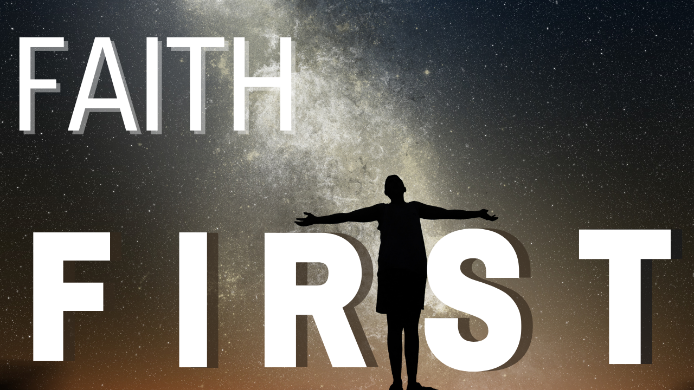 IrrepressibleStudy GuideRead Romans 5:3-4. Has there been suffering in your life that made you stronger? Did it bring you closer to God?Read Romans 8:17. What are some sufferings of Christ that his disciples are likely to join him in? Read 2 Timothy 2:11-13. How do we “die” and “endure” with Jesus? In what ways are people most likely to “disown” him?